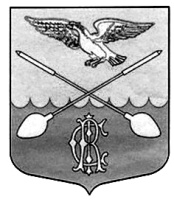         АДМИНИСТРАЦИЯ ДРУЖНОГОРСКОГО ГОРОДСКОГО ПОСЕЛЕНИЯГАТЧИНСКОГО МУНИЦИПАЛЬНОГО РАЙОНА ЛЕНИНГРАДСКОЙ ОБЛАСТИП О С Т А Н О В Л Е Н И Е     От 06.03.2023                                                                                                                          № 69 В соответствии с Приказом Федеральной службы государственной регистрации, кадастра и картографии от 19.04.2022 № П/0150 «Об утверждении требований к форме ходатайства об установлении публичного сервитута, содержанию обоснования необходимости установления публичного сервитута», руководствуясь Федеральным  законом  от  06.10.2003 г.  № 131-ФЗ  «Об  общих  принципах  организации  местного самоуправления  в  Российской  Федерации»,  Федеральным  законом  от  27.07.2007 г.  № 210-ФЗ  «Об  организации  предоставления  государственных  и  муниципальных  услуг»,  и руководствуясь Уставом муниципального образования,  администрация  Дружногорского городского поселенияПОСТАНОВЛЯЕТ:1. Изменить форму Ходатайства об установлении публичного сервитута в Приложении 1 административного регламента, согласно приложению к данному постановлению.2. Настоящее постановление подлежит официальному опубликованию в информационном бюллетене «Официальный вестник Дружногорского городского поселения» и размещению на официальном сайте Дружногорского городского поселения.Глава  администрацииДружногорского  городского  поселения                                                          И.В.Отс    ПриложениеО внесении изменений  в административный регламент предоставления муниципальной услуги «Установление публичного сервитута в отношении земельных участков и (или) земель, расположенных на территории Дружногорского городского поселения (государственная собственность на которые не разграничена), для их использования в целях, предусмотренных статьей 39.37 Земельного кодекса Российской Федерации» утвержденный постановлением администрации от 28.09.2022 № 291Ходатайство об установлении публичного сервитутаХодатайство об установлении публичного сервитутаХодатайство об установлении публичного сервитутаХодатайство об установлении публичного сервитутаХодатайство об установлении публичного сервитутаХодатайство об установлении публичного сервитутаХодатайство об установлении публичного сервитутаХодатайство об установлении публичного сервитута_____________________________________________________________________(наименование органа, принимающего решение об установлении публичного сервитута)_____________________________________________________________________(наименование органа, принимающего решение об установлении публичного сервитута)_____________________________________________________________________(наименование органа, принимающего решение об установлении публичного сервитута)_____________________________________________________________________(наименование органа, принимающего решение об установлении публичного сервитута)_____________________________________________________________________(наименование органа, принимающего решение об установлении публичного сервитута)_____________________________________________________________________(наименование органа, принимающего решение об установлении публичного сервитута)_____________________________________________________________________(наименование органа, принимающего решение об установлении публичного сервитута)_____________________________________________________________________(наименование органа, принимающего решение об установлении публичного сервитута)Сведения о лице, представившем ходатайство об установлении публичного сервитута (далее - заявитель):Сведения о лице, представившем ходатайство об установлении публичного сервитута (далее - заявитель):Сведения о лице, представившем ходатайство об установлении публичного сервитута (далее - заявитель):Сведения о лице, представившем ходатайство об установлении публичного сервитута (далее - заявитель):Сведения о лице, представившем ходатайство об установлении публичного сервитута (далее - заявитель):Сведения о лице, представившем ходатайство об установлении публичного сервитута (далее - заявитель):Сведения о лице, представившем ходатайство об установлении публичного сервитута (далее - заявитель):Сведения о лице, представившем ходатайство об установлении публичного сервитута (далее - заявитель):Полное наименованиеПолное наименованиеПолное наименованиеПолное наименованиеСокращенное наименование (при наличии)Сокращенное наименование (при наличии)Сокращенное наименование (при наличии)Сокращенное наименование (при наличии)Организационно-правовая формаОрганизационно-правовая формаОрганизационно-правовая формаОрганизационно-правовая формаПочтовый адрес (индекс, субъект Российской Федерации, населенный пункт, улица, дом)Почтовый адрес (индекс, субъект Российской Федерации, населенный пункт, улица, дом)Почтовый адрес (индекс, субъект Российской Федерации, населенный пункт, улица, дом)Почтовый адрес (индекс, субъект Российской Федерации, населенный пункт, улица, дом)Адрес электронной почтыАдрес электронной почтыАдрес электронной почтыАдрес электронной почтыОГРНОГРНОГРНОГРНИННИННИННИННСведения о представителе заявителя:Сведения о представителе заявителя:Сведения о представителе заявителя:Сведения о представителе заявителя:Сведения о представителе заявителя:Сведения о представителе заявителя:Сведения о представителе заявителя:Сведения о представителе заявителя:ФамилияФамилияФамилияФамилияИмяИмяИмяИмяОтчество (при наличии)Отчество (при наличии)Отчество (при наличии)Отчество (при наличии)Адрес электронной почты (при наличии)Адрес электронной почты (при наличии)Адрес электронной почты (при наличии)Адрес электронной почты (при наличии)ТелефонТелефонТелефонТелефонНаименование и реквизиты документа, подтверждающего полномочия представителя заявителяНаименование и реквизиты документа, подтверждающего полномочия представителя заявителяНаименование и реквизиты документа, подтверждающего полномочия представителя заявителяНаименование и реквизиты документа, подтверждающего полномочия представителя заявителяПрошу установить публичный сервитут в отношении земель и (или) земельного(ых) участка(ов) в целях (указываются цели, предусмотренные статьей 39.37 Земельного кодекса Российской Федерации или статьей 3.6 Федерального закона от 25 октября 2001 г. N 137-ФЗ "О введении в действие Земельного кодекса Российской Федерации", частью 4.2 статьи 25 Федерального закона от 8 ноября 2007 г. N 257-ФЗ "Об автомобильных дорогах и о дорожной деятельности в Российской Федерации и о внесении изменений в отдельные законодательные акты Российской Федерации"):Прошу установить публичный сервитут в отношении земель и (или) земельного(ых) участка(ов) в целях (указываются цели, предусмотренные статьей 39.37 Земельного кодекса Российской Федерации или статьей 3.6 Федерального закона от 25 октября 2001 г. N 137-ФЗ "О введении в действие Земельного кодекса Российской Федерации", частью 4.2 статьи 25 Федерального закона от 8 ноября 2007 г. N 257-ФЗ "Об автомобильных дорогах и о дорожной деятельности в Российской Федерации и о внесении изменений в отдельные законодательные акты Российской Федерации"):Прошу установить публичный сервитут в отношении земель и (или) земельного(ых) участка(ов) в целях (указываются цели, предусмотренные статьей 39.37 Земельного кодекса Российской Федерации или статьей 3.6 Федерального закона от 25 октября 2001 г. N 137-ФЗ "О введении в действие Земельного кодекса Российской Федерации", частью 4.2 статьи 25 Федерального закона от 8 ноября 2007 г. N 257-ФЗ "Об автомобильных дорогах и о дорожной деятельности в Российской Федерации и о внесении изменений в отдельные законодательные акты Российской Федерации"):Прошу установить публичный сервитут в отношении земель и (или) земельного(ых) участка(ов) в целях (указываются цели, предусмотренные статьей 39.37 Земельного кодекса Российской Федерации или статьей 3.6 Федерального закона от 25 октября 2001 г. N 137-ФЗ "О введении в действие Земельного кодекса Российской Федерации", частью 4.2 статьи 25 Федерального закона от 8 ноября 2007 г. N 257-ФЗ "Об автомобильных дорогах и о дорожной деятельности в Российской Федерации и о внесении изменений в отдельные законодательные акты Российской Федерации"):Прошу установить публичный сервитут в отношении земель и (или) земельного(ых) участка(ов) в целях (указываются цели, предусмотренные статьей 39.37 Земельного кодекса Российской Федерации или статьей 3.6 Федерального закона от 25 октября 2001 г. N 137-ФЗ "О введении в действие Земельного кодекса Российской Федерации", частью 4.2 статьи 25 Федерального закона от 8 ноября 2007 г. N 257-ФЗ "Об автомобильных дорогах и о дорожной деятельности в Российской Федерации и о внесении изменений в отдельные законодательные акты Российской Федерации"):Прошу установить публичный сервитут в отношении земель и (или) земельного(ых) участка(ов) в целях (указываются цели, предусмотренные статьей 39.37 Земельного кодекса Российской Федерации или статьей 3.6 Федерального закона от 25 октября 2001 г. N 137-ФЗ "О введении в действие Земельного кодекса Российской Федерации", частью 4.2 статьи 25 Федерального закона от 8 ноября 2007 г. N 257-ФЗ "Об автомобильных дорогах и о дорожной деятельности в Российской Федерации и о внесении изменений в отдельные законодательные акты Российской Федерации"):Прошу установить публичный сервитут в отношении земель и (или) земельного(ых) участка(ов) в целях (указываются цели, предусмотренные статьей 39.37 Земельного кодекса Российской Федерации или статьей 3.6 Федерального закона от 25 октября 2001 г. N 137-ФЗ "О введении в действие Земельного кодекса Российской Федерации", частью 4.2 статьи 25 Федерального закона от 8 ноября 2007 г. N 257-ФЗ "Об автомобильных дорогах и о дорожной деятельности в Российской Федерации и о внесении изменений в отдельные законодательные акты Российской Федерации"):Прошу установить публичный сервитут в отношении земель и (или) земельного(ых) участка(ов) в целях (указываются цели, предусмотренные статьей 39.37 Земельного кодекса Российской Федерации или статьей 3.6 Федерального закона от 25 октября 2001 г. N 137-ФЗ "О введении в действие Земельного кодекса Российской Федерации", частью 4.2 статьи 25 Федерального закона от 8 ноября 2007 г. N 257-ФЗ "Об автомобильных дорогах и о дорожной деятельности в Российской Федерации и о внесении изменений в отдельные законодательные акты Российской Федерации"):Испрашиваемый срок публичного сервитута ______________________________Испрашиваемый срок публичного сервитута ______________________________Испрашиваемый срок публичного сервитута ______________________________Испрашиваемый срок публичного сервитута ______________________________Испрашиваемый срок публичного сервитута ______________________________Испрашиваемый срок публичного сервитута ______________________________Испрашиваемый срок публичного сервитута ______________________________Испрашиваемый срок публичного сервитута ______________________________Срок, в течение которого использование земельного участка (его части) и (или) расположенного на нем объекта недвижимости в соответствии с их разрешенным использованием будет в соответствии с подпунктом 4 пункта 1 статьи 39.41 Земельного кодекса Российской Федерации невозможно или существенно затруднено в связи с осуществлением деятельности, для обеспечения которой устанавливается публичный сервитут (при возникновении таких обстоятельств) __________________________________________________Срок, в течение которого использование земельного участка (его части) и (или) расположенного на нем объекта недвижимости в соответствии с их разрешенным использованием будет в соответствии с подпунктом 4 пункта 1 статьи 39.41 Земельного кодекса Российской Федерации невозможно или существенно затруднено в связи с осуществлением деятельности, для обеспечения которой устанавливается публичный сервитут (при возникновении таких обстоятельств) __________________________________________________Срок, в течение которого использование земельного участка (его части) и (или) расположенного на нем объекта недвижимости в соответствии с их разрешенным использованием будет в соответствии с подпунктом 4 пункта 1 статьи 39.41 Земельного кодекса Российской Федерации невозможно или существенно затруднено в связи с осуществлением деятельности, для обеспечения которой устанавливается публичный сервитут (при возникновении таких обстоятельств) __________________________________________________Срок, в течение которого использование земельного участка (его части) и (или) расположенного на нем объекта недвижимости в соответствии с их разрешенным использованием будет в соответствии с подпунктом 4 пункта 1 статьи 39.41 Земельного кодекса Российской Федерации невозможно или существенно затруднено в связи с осуществлением деятельности, для обеспечения которой устанавливается публичный сервитут (при возникновении таких обстоятельств) __________________________________________________Срок, в течение которого использование земельного участка (его части) и (или) расположенного на нем объекта недвижимости в соответствии с их разрешенным использованием будет в соответствии с подпунктом 4 пункта 1 статьи 39.41 Земельного кодекса Российской Федерации невозможно или существенно затруднено в связи с осуществлением деятельности, для обеспечения которой устанавливается публичный сервитут (при возникновении таких обстоятельств) __________________________________________________Срок, в течение которого использование земельного участка (его части) и (или) расположенного на нем объекта недвижимости в соответствии с их разрешенным использованием будет в соответствии с подпунктом 4 пункта 1 статьи 39.41 Земельного кодекса Российской Федерации невозможно или существенно затруднено в связи с осуществлением деятельности, для обеспечения которой устанавливается публичный сервитут (при возникновении таких обстоятельств) __________________________________________________Срок, в течение которого использование земельного участка (его части) и (или) расположенного на нем объекта недвижимости в соответствии с их разрешенным использованием будет в соответствии с подпунктом 4 пункта 1 статьи 39.41 Земельного кодекса Российской Федерации невозможно или существенно затруднено в связи с осуществлением деятельности, для обеспечения которой устанавливается публичный сервитут (при возникновении таких обстоятельств) __________________________________________________Срок, в течение которого использование земельного участка (его части) и (или) расположенного на нем объекта недвижимости в соответствии с их разрешенным использованием будет в соответствии с подпунктом 4 пункта 1 статьи 39.41 Земельного кодекса Российской Федерации невозможно или существенно затруднено в связи с осуществлением деятельности, для обеспечения которой устанавливается публичный сервитут (при возникновении таких обстоятельств) __________________________________________________Обоснование необходимости установления публичного сервитутаОбоснование необходимости установления публичного сервитутаОбоснование необходимости установления публичного сервитутаОбоснование необходимости установления публичного сервитутаОбоснование необходимости установления публичного сервитутаОбоснование необходимости установления публичного сервитутаОбоснование необходимости установления публичного сервитутаОбоснование необходимости установления публичного сервитутаСведения о правообладателе инженерного сооружения, которое переносится в связи с изъятием земельного участка для государственных или муниципальных нужд, а также о правообладателе инженерного сооружения, являющегося линейным объектом, реконструкция, капитальный ремонт которого (реконструкция, капитальный ремонт участков (частей) которого) осуществляются в связи с планируемым строительством, реконструкцией, капитальным ремонтом объектов капитального строительства, в случае, если заявитель не является правообладателем указанного инженерного сооружения (в данном случае указываются сведения в объеме, предусмотренном строкой 2 настоящей формы) (заполняется в случае, если ходатайство об установлении публичного сервитута подается с целью установления публичного сервитута в целях реконструкции инженерного сооружения, являющегося линейным объектом, реконструкции его участка (части), которое переносится в связи с изъятием такого земельного участка для государственных или муниципальных нужд, а также если ходатайство об установлении публичного сервитута подается с целью установления публичного сервитута в целях реконструкции, капитального ремонта инженерного сооружения, являющегося линейным объектом, реконструкции, капитального ремонта его участков (частей)Сведения о правообладателе инженерного сооружения, которое переносится в связи с изъятием земельного участка для государственных или муниципальных нужд, а также о правообладателе инженерного сооружения, являющегося линейным объектом, реконструкция, капитальный ремонт которого (реконструкция, капитальный ремонт участков (частей) которого) осуществляются в связи с планируемым строительством, реконструкцией, капитальным ремонтом объектов капитального строительства, в случае, если заявитель не является правообладателем указанного инженерного сооружения (в данном случае указываются сведения в объеме, предусмотренном строкой 2 настоящей формы) (заполняется в случае, если ходатайство об установлении публичного сервитута подается с целью установления публичного сервитута в целях реконструкции инженерного сооружения, являющегося линейным объектом, реконструкции его участка (части), которое переносится в связи с изъятием такого земельного участка для государственных или муниципальных нужд, а также если ходатайство об установлении публичного сервитута подается с целью установления публичного сервитута в целях реконструкции, капитального ремонта инженерного сооружения, являющегося линейным объектом, реконструкции, капитального ремонта его участков (частей)Сведения о правообладателе инженерного сооружения, которое переносится в связи с изъятием земельного участка для государственных или муниципальных нужд, а также о правообладателе инженерного сооружения, являющегося линейным объектом, реконструкция, капитальный ремонт которого (реконструкция, капитальный ремонт участков (частей) которого) осуществляются в связи с планируемым строительством, реконструкцией, капитальным ремонтом объектов капитального строительства, в случае, если заявитель не является правообладателем указанного инженерного сооружения (в данном случае указываются сведения в объеме, предусмотренном строкой 2 настоящей формы) (заполняется в случае, если ходатайство об установлении публичного сервитута подается с целью установления публичного сервитута в целях реконструкции инженерного сооружения, являющегося линейным объектом, реконструкции его участка (части), которое переносится в связи с изъятием такого земельного участка для государственных или муниципальных нужд, а также если ходатайство об установлении публичного сервитута подается с целью установления публичного сервитута в целях реконструкции, капитального ремонта инженерного сооружения, являющегося линейным объектом, реконструкции, капитального ремонта его участков (частей)Сведения о правообладателе инженерного сооружения, которое переносится в связи с изъятием земельного участка для государственных или муниципальных нужд, а также о правообладателе инженерного сооружения, являющегося линейным объектом, реконструкция, капитальный ремонт которого (реконструкция, капитальный ремонт участков (частей) которого) осуществляются в связи с планируемым строительством, реконструкцией, капитальным ремонтом объектов капитального строительства, в случае, если заявитель не является правообладателем указанного инженерного сооружения (в данном случае указываются сведения в объеме, предусмотренном строкой 2 настоящей формы) (заполняется в случае, если ходатайство об установлении публичного сервитута подается с целью установления публичного сервитута в целях реконструкции инженерного сооружения, являющегося линейным объектом, реконструкции его участка (части), которое переносится в связи с изъятием такого земельного участка для государственных или муниципальных нужд, а также если ходатайство об установлении публичного сервитута подается с целью установления публичного сервитута в целях реконструкции, капитального ремонта инженерного сооружения, являющегося линейным объектом, реконструкции, капитального ремонта его участков (частей)Сведения о правообладателе инженерного сооружения, которое переносится в связи с изъятием земельного участка для государственных или муниципальных нужд, а также о правообладателе инженерного сооружения, являющегося линейным объектом, реконструкция, капитальный ремонт которого (реконструкция, капитальный ремонт участков (частей) которого) осуществляются в связи с планируемым строительством, реконструкцией, капитальным ремонтом объектов капитального строительства, в случае, если заявитель не является правообладателем указанного инженерного сооружения (в данном случае указываются сведения в объеме, предусмотренном строкой 2 настоящей формы) (заполняется в случае, если ходатайство об установлении публичного сервитута подается с целью установления публичного сервитута в целях реконструкции инженерного сооружения, являющегося линейным объектом, реконструкции его участка (части), которое переносится в связи с изъятием такого земельного участка для государственных или муниципальных нужд, а также если ходатайство об установлении публичного сервитута подается с целью установления публичного сервитута в целях реконструкции, капитального ремонта инженерного сооружения, являющегося линейным объектом, реконструкции, капитального ремонта его участков (частей)Сведения о правообладателе инженерного сооружения, которое переносится в связи с изъятием земельного участка для государственных или муниципальных нужд, а также о правообладателе инженерного сооружения, являющегося линейным объектом, реконструкция, капитальный ремонт которого (реконструкция, капитальный ремонт участков (частей) которого) осуществляются в связи с планируемым строительством, реконструкцией, капитальным ремонтом объектов капитального строительства, в случае, если заявитель не является правообладателем указанного инженерного сооружения (в данном случае указываются сведения в объеме, предусмотренном строкой 2 настоящей формы) (заполняется в случае, если ходатайство об установлении публичного сервитута подается с целью установления публичного сервитута в целях реконструкции инженерного сооружения, являющегося линейным объектом, реконструкции его участка (части), которое переносится в связи с изъятием такого земельного участка для государственных или муниципальных нужд, а также если ходатайство об установлении публичного сервитута подается с целью установления публичного сервитута в целях реконструкции, капитального ремонта инженерного сооружения, являющегося линейным объектом, реконструкции, капитального ремонта его участков (частей)Сведения о правообладателе инженерного сооружения, которое переносится в связи с изъятием земельного участка для государственных или муниципальных нужд, а также о правообладателе инженерного сооружения, являющегося линейным объектом, реконструкция, капитальный ремонт которого (реконструкция, капитальный ремонт участков (частей) которого) осуществляются в связи с планируемым строительством, реконструкцией, капитальным ремонтом объектов капитального строительства, в случае, если заявитель не является правообладателем указанного инженерного сооружения (в данном случае указываются сведения в объеме, предусмотренном строкой 2 настоящей формы) (заполняется в случае, если ходатайство об установлении публичного сервитута подается с целью установления публичного сервитута в целях реконструкции инженерного сооружения, являющегося линейным объектом, реконструкции его участка (части), которое переносится в связи с изъятием такого земельного участка для государственных или муниципальных нужд, а также если ходатайство об установлении публичного сервитута подается с целью установления публичного сервитута в целях реконструкции, капитального ремонта инженерного сооружения, являющегося линейным объектом, реконструкции, капитального ремонта его участков (частей)Сведения о правообладателе инженерного сооружения, которое переносится в связи с изъятием земельного участка для государственных или муниципальных нужд, а также о правообладателе инженерного сооружения, являющегося линейным объектом, реконструкция, капитальный ремонт которого (реконструкция, капитальный ремонт участков (частей) которого) осуществляются в связи с планируемым строительством, реконструкцией, капитальным ремонтом объектов капитального строительства, в случае, если заявитель не является правообладателем указанного инженерного сооружения (в данном случае указываются сведения в объеме, предусмотренном строкой 2 настоящей формы) (заполняется в случае, если ходатайство об установлении публичного сервитута подается с целью установления публичного сервитута в целях реконструкции инженерного сооружения, являющегося линейным объектом, реконструкции его участка (части), которое переносится в связи с изъятием такого земельного участка для государственных или муниципальных нужд, а также если ходатайство об установлении публичного сервитута подается с целью установления публичного сервитута в целях реконструкции, капитального ремонта инженерного сооружения, являющегося линейным объектом, реконструкции, капитального ремонта его участков (частей)Кадастровые номера земельных участков (при их наличии), в отношении которых подано ходатайство об установлении публичного сервитута, адреса или иное описание местоположения таких земельных участковКадастровые номера земельных участков (при их наличии), в отношении которых подано ходатайство об установлении публичного сервитута, адреса или иное описание местоположения таких земельных участковКадастровые номера земельных участков (при их наличии), в отношении которых подано ходатайство об установлении публичного сервитута, адреса или иное описание местоположения таких земельных участковКадастровые номера земельных участков (при их наличии), в отношении которых подано ходатайство об установлении публичного сервитута, адреса или иное описание местоположения таких земельных участковКадастровые номера земельных участков (при их наличии), в отношении которых подано ходатайство об установлении публичного сервитута, адреса или иное описание местоположения таких земельных участковКадастровые номера земельных участков (при их наличии), в отношении которых подано ходатайство об установлении публичного сервитута, адреса или иное описание местоположения таких земельных участковКадастровые номера земельных участков (при их наличии), в отношении которых подано ходатайство об установлении публичного сервитута, адреса или иное описание местоположения таких земельных участковКадастровые номера земельных участков (при их наличии), в отношении которых подано ходатайство об установлении публичного сервитута, адреса или иное описание местоположения таких земельных участковКадастровые номера земельных участков (при их наличии), в отношении которых подано ходатайство об установлении публичного сервитута, адреса или иное описание местоположения таких земельных участковКадастровые номера земельных участков (при их наличии), в отношении которых подано ходатайство об установлении публичного сервитута, адреса или иное описание местоположения таких земельных участковКадастровые номера земельных участков (при их наличии), в отношении которых подано ходатайство об установлении публичного сервитута, адреса или иное описание местоположения таких земельных участковКадастровые номера земельных участков (при их наличии), в отношении которых подано ходатайство об установлении публичного сервитута, адреса или иное описание местоположения таких земельных участковКадастровые номера земельных участков (при их наличии), в отношении которых подано ходатайство об установлении публичного сервитута, адреса или иное описание местоположения таких земельных участковКадастровые номера земельных участков (при их наличии), в отношении которых подано ходатайство об установлении публичного сервитута, адреса или иное описание местоположения таких земельных участковКадастровые номера земельных участков (при их наличии), в отношении которых подано ходатайство об установлении публичного сервитута, адреса или иное описание местоположения таких земельных участковПраво, на котором инженерное сооружение принадлежит заявителю (если подано ходатайство об установлении публичного сервитута для реконструкции, капитального ремонта или эксплуатации указанного инженерного сооружения, реконструкции или капитального ремонта участка (части) инженерного сооружения, являющегося линейным объектом)Право, на котором инженерное сооружение принадлежит заявителю (если подано ходатайство об установлении публичного сервитута для реконструкции, капитального ремонта или эксплуатации указанного инженерного сооружения, реконструкции или капитального ремонта участка (части) инженерного сооружения, являющегося линейным объектом)Право, на котором инженерное сооружение принадлежит заявителю (если подано ходатайство об установлении публичного сервитута для реконструкции, капитального ремонта или эксплуатации указанного инженерного сооружения, реконструкции или капитального ремонта участка (части) инженерного сооружения, являющегося линейным объектом)Право, на котором инженерное сооружение принадлежит заявителю (если подано ходатайство об установлении публичного сервитута для реконструкции, капитального ремонта или эксплуатации указанного инженерного сооружения, реконструкции или капитального ремонта участка (части) инженерного сооружения, являющегося линейным объектом)Право, на котором инженерное сооружение принадлежит заявителю (если подано ходатайство об установлении публичного сервитута для реконструкции, капитального ремонта или эксплуатации указанного инженерного сооружения, реконструкции или капитального ремонта участка (части) инженерного сооружения, являющегося линейным объектом)Право, на котором инженерное сооружение принадлежит заявителю (если подано ходатайство об установлении публичного сервитута для реконструкции, капитального ремонта или эксплуатации указанного инженерного сооружения, реконструкции или капитального ремонта участка (части) инженерного сооружения, являющегося линейным объектом)Право, на котором инженерное сооружение принадлежит заявителю (если подано ходатайство об установлении публичного сервитута для реконструкции, капитального ремонта или эксплуатации указанного инженерного сооружения, реконструкции или капитального ремонта участка (части) инженерного сооружения, являющегося линейным объектом)Право, на котором инженерное сооружение принадлежит заявителю (если подано ходатайство об установлении публичного сервитута для реконструкции, капитального ремонта или эксплуатации указанного инженерного сооружения, реконструкции или капитального ремонта участка (части) инженерного сооружения, являющегося линейным объектом)Сведения о способах представления результатов рассмотрения ходатайства:Сведения о способах представления результатов рассмотрения ходатайства:Сведения о способах представления результатов рассмотрения ходатайства:Сведения о способах представления результатов рассмотрения ходатайства:Сведения о способах представления результатов рассмотрения ходатайства:Сведения о способах представления результатов рассмотрения ходатайства:Сведения о способах представления результатов рассмотрения ходатайства:Сведения о способах представления результатов рассмотрения ходатайства:в виде электронного документа, который направляется уполномоченным органом заявителю посредством электронной почтыв виде электронного документа, который направляется уполномоченным органом заявителю посредством электронной почтыв виде электронного документа, который направляется уполномоченным органом заявителю посредством электронной почтыв виде электронного документа, который направляется уполномоченным органом заявителю посредством электронной почтыв виде электронного документа, который направляется уполномоченным органом заявителю посредством электронной почтыв виде электронного документа, который направляется уполномоченным органом заявителю посредством электронной почтыв виде электронного документа, который направляется уполномоченным органом заявителю посредством электронной почты_______________(да/нет)в виде бумажного документа, который заявитель получает непосредственно при личном обращении или посредством почтового отправленияв виде бумажного документа, который заявитель получает непосредственно при личном обращении или посредством почтового отправленияв виде бумажного документа, который заявитель получает непосредственно при личном обращении или посредством почтового отправленияв виде бумажного документа, который заявитель получает непосредственно при личном обращении или посредством почтового отправленияв виде бумажного документа, который заявитель получает непосредственно при личном обращении или посредством почтового отправленияв виде бумажного документа, который заявитель получает непосредственно при личном обращении или посредством почтового отправленияв виде бумажного документа, который заявитель получает непосредственно при личном обращении или посредством почтового отправления_______________(да/нет)Документы, прилагаемые к ходатайству:Документы, прилагаемые к ходатайству:Документы, прилагаемые к ходатайству:Документы, прилагаемые к ходатайству:Документы, прилагаемые к ходатайству:Документы, прилагаемые к ходатайству:Документы, прилагаемые к ходатайству:Документы, прилагаемые к ходатайству:Подтверждаю согласие на обработку персональных данных (сбор, систематизацию, накопление, хранение, уточнение (обновление, изменение), использование, распространение (в том числе передачу), обезличивание, блокирование, уничтожение персональных данных, а также иных действий, необходимых для обработки персональных данных в соответствии с законодательством Российской Федерации), в том числе в автоматизированном режимеПодтверждаю согласие на обработку персональных данных (сбор, систематизацию, накопление, хранение, уточнение (обновление, изменение), использование, распространение (в том числе передачу), обезличивание, блокирование, уничтожение персональных данных, а также иных действий, необходимых для обработки персональных данных в соответствии с законодательством Российской Федерации), в том числе в автоматизированном режимеПодтверждаю согласие на обработку персональных данных (сбор, систематизацию, накопление, хранение, уточнение (обновление, изменение), использование, распространение (в том числе передачу), обезличивание, блокирование, уничтожение персональных данных, а также иных действий, необходимых для обработки персональных данных в соответствии с законодательством Российской Федерации), в том числе в автоматизированном режимеПодтверждаю согласие на обработку персональных данных (сбор, систематизацию, накопление, хранение, уточнение (обновление, изменение), использование, распространение (в том числе передачу), обезличивание, блокирование, уничтожение персональных данных, а также иных действий, необходимых для обработки персональных данных в соответствии с законодательством Российской Федерации), в том числе в автоматизированном режимеПодтверждаю согласие на обработку персональных данных (сбор, систематизацию, накопление, хранение, уточнение (обновление, изменение), использование, распространение (в том числе передачу), обезличивание, блокирование, уничтожение персональных данных, а также иных действий, необходимых для обработки персональных данных в соответствии с законодательством Российской Федерации), в том числе в автоматизированном режимеПодтверждаю согласие на обработку персональных данных (сбор, систематизацию, накопление, хранение, уточнение (обновление, изменение), использование, распространение (в том числе передачу), обезличивание, блокирование, уничтожение персональных данных, а также иных действий, необходимых для обработки персональных данных в соответствии с законодательством Российской Федерации), в том числе в автоматизированном режимеПодтверждаю согласие на обработку персональных данных (сбор, систематизацию, накопление, хранение, уточнение (обновление, изменение), использование, распространение (в том числе передачу), обезличивание, блокирование, уничтожение персональных данных, а также иных действий, необходимых для обработки персональных данных в соответствии с законодательством Российской Федерации), в том числе в автоматизированном режимеПодтверждаю согласие на обработку персональных данных (сбор, систематизацию, накопление, хранение, уточнение (обновление, изменение), использование, распространение (в том числе передачу), обезличивание, блокирование, уничтожение персональных данных, а также иных действий, необходимых для обработки персональных данных в соответствии с законодательством Российской Федерации), в том числе в автоматизированном режимеПодтверждаю, что сведения, указанные в настоящем ходатайстве, на дату представления ходатайства достоверны; документы (копии документов) и содержащиеся в них сведения соответствуют требованиям, установленным статьей 39.41 Земельного кодекса Российской ФедерацииПодтверждаю, что сведения, указанные в настоящем ходатайстве, на дату представления ходатайства достоверны; документы (копии документов) и содержащиеся в них сведения соответствуют требованиям, установленным статьей 39.41 Земельного кодекса Российской ФедерацииПодтверждаю, что сведения, указанные в настоящем ходатайстве, на дату представления ходатайства достоверны; документы (копии документов) и содержащиеся в них сведения соответствуют требованиям, установленным статьей 39.41 Земельного кодекса Российской ФедерацииПодтверждаю, что сведения, указанные в настоящем ходатайстве, на дату представления ходатайства достоверны; документы (копии документов) и содержащиеся в них сведения соответствуют требованиям, установленным статьей 39.41 Земельного кодекса Российской ФедерацииПодтверждаю, что сведения, указанные в настоящем ходатайстве, на дату представления ходатайства достоверны; документы (копии документов) и содержащиеся в них сведения соответствуют требованиям, установленным статьей 39.41 Земельного кодекса Российской ФедерацииПодтверждаю, что сведения, указанные в настоящем ходатайстве, на дату представления ходатайства достоверны; документы (копии документов) и содержащиеся в них сведения соответствуют требованиям, установленным статьей 39.41 Земельного кодекса Российской ФедерацииПодтверждаю, что сведения, указанные в настоящем ходатайстве, на дату представления ходатайства достоверны; документы (копии документов) и содержащиеся в них сведения соответствуют требованиям, установленным статьей 39.41 Земельного кодекса Российской ФедерацииПодтверждаю, что сведения, указанные в настоящем ходатайстве, на дату представления ходатайства достоверны; документы (копии документов) и содержащиеся в них сведения соответствуют требованиям, установленным статьей 39.41 Земельного кодекса Российской ФедерацииПодпись:Подпись:Подпись:Подпись:Подпись:Подпись:Подпись:Дата:"__" __________ ____ г.(подпись)(инициалы, фамилия)(инициалы, фамилия)(инициалы, фамилия)"__" __________ ____ г.